Toolkit to benchmark the 
online student experience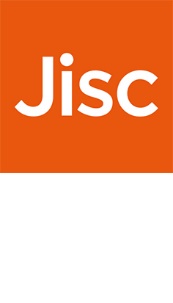 Higher education (HE) full version Jisc data analyticsAugust 2021Benchmarking the online student experience: higher education (HE) versionAbout the online learning benchmark toolkit (full version)The benchmark has been developed by Jisc with university students and staff who support the online student experience. Particular thanks go to student panels at the universities of Lincoln, Derby and Glasgow, and to members of the Jisc digital experience insights community of practice for all their hard work and input. A version for further education (FE) and sixth form colleges is also available from the briefings and toolkits page on the digital experience insights website.The benchmark brings together many factors that students say are important to their online experience. These are presented in four categories:Accessing online learningThe online learning environmentLearning, teaching and assessmentWellbeing onlineWithin each category there are a number of good practice principles. In this detailed version there are indicators of what good practice looks like to students at different stages of development. A simplified version will also be available soon from the briefings and toolkits page on the digital experience insights website with no indicators, so you can develop your own. However, for each principle the columns are the same. Reading left to right, or in the direction of development:First steps - examples of good practiceDeveloping - consistency in good practice across the universityDeveloped - practice is contextualised and specialised to meet the needs of different subject areas and different studentsOutstanding - all of the above plus student-led - students have individual choice/adaptability, and/or are collectively involved through representation, consultation and participationUsing the toolkitGroups of staff and/or students can use this toolkit in several ways. These approaches can also be combined.Identify and describe good practice, to share it more widelyPrioritise areas for further development, and draw up a plan (what would success look like?)Compare the online student experience in different parts of the university, for different student groups, or (by mutual agreement) with other universitiesTrack changes over timeFocus on one or two areas of current interest (eg online assessment, online wellbeing)Use in conjunction with the Jisc digital experience insights surveys: you will notice that the four areas of development map onto the four question themes in the surveys for staff and students, and can be used to support focus groups or to formulate a response to student feedbackThere are no hard and fast rules about how practice could and should develop. Universities are different, and all universities develop variations in practice as we learn more about online teaching, learning and student support. If you are doubtful about any of the indicators, swap in your own. You can also add more detail to any area (what would this look like here?) and you can create new principles (rows) to meet your specific development agenda.Good luck in your development work!Access to online learningOnline learning environmentOnline learning, teaching and assessmentWellbeing onlineGood practice principleFirst steps: accessible to allDeveloping: consistentDeveloped: flexible and adaptableOutstanding: student ledStudents can access online learning when and where they need itCore systems are available on and off campus, on all device types and operating systemsSimple instructions and short tutorials on use of core systems are available onlineAlternatives and back-up plans for uses of technology in teaching, learning and assessmentSuitable study spaces on campus (eg if home study spaces are not suitable); plug and play for students’ own devices, plus secure lockers and chargingRobust, reliable networks on campus and in areas of high student use eg placement sites, halls of residenceSupport for connectivity both on and off campusLearning platforms optimised for mobile device useDevice loan or purchase schemes available, including assistive technologies, headsets; financial support for students in digital povertyIT support available for students using their own devices and accessing services off-siteStudy materials available in digital/online format with sufficient subscriptions/licencesConsideration for students participating in different time zonesCore and subject specialist software is available on student devices and desktop, with sufficient licences Teaching staff are aware of limitations of student access, and can adapt (eg low bandwidth materials/activities)Systems are in place to identify and support students with specific online learning difficultiesFunding is available to help students with different needs to access learning onlineSurveys or student panels are used to understand what devices/access students haveStudents are involved in developing policies and practices around access to online learningStudent reps/student voice representatives are involved in design for online learning Students are prepared and supported to learn onlineStudents are introduced to key online systems before they have to use them for learningInductions cover all the online tools and environments to be used in learningCourse/session introductions cover specific tools, functions and online activities to be used Systems are only used when they add to student learningStudents know the potential dangers of content, conduct and contact, can protect themselves online and report any concernsOnline systems are used consistentlyStudents are introduced to online teaching and learning approaches, and the purposes are explained in courses of studyTutorials and workshops are available on how to get the most from online learning, and online study skills Help resources are available 24/7Virtual ‘at elbow’ support is available for technical issues in the online environmentAdditional support is available and signposted eg library, learning support, tutorTeaching staff highlight relevant online learning skills eg note-making, virtual practicals, recording dataStudents with confidence, participation etc as well as technical issues are identified and can access personal supportSupport is available in different formats including face-to-faceOpportunities are available to practice use of systems before high-stakes learning/assessmentOpportunities are available to practice subject-specialist technical skillsOnline learning champions are trained to support other students and provide feedback to teaching teamStudents can self-assess their online learning skillsStudents can share online study practices with one another (peer mentoring or community of practice)Students help to co-create online induction and support materials for other studentsAccessibility and inclusion are core concerns in the design of online learningInformation and course materials are accessible (on a range of devices/platforms and via assistive interfaces)Platforms used by students meet accessibility requirementsStudents are addressed online in the ways that they preferOnline spaces are inclusive, safe and welcoming: students have support for safe, respectful online behaviourLearners have access to assistive technologies and support in using them Students are informed about the accessibility features available in digital platforms used for learningAll learners are advised of the value of assistive and adaptive technologiesTeaching staff apply guidelines on accessibility when choosing and developing digital content (eg captions, contrasts, Alt text)Teaching staff apply guidelines on diversity and inclusion when selecting materials and examplesCourse content is available in a variety of media/formats to suit different learners eg screen readableRecorded sessions are available with captions and/or video open educational resources (OER) are used to add diversity to the materials availableStudents can choose tasks and media for assessments, where appropriateStudents can fulfil assessment requirements in different format eg typing/writing/audioStudents with diverse needs and identities - including diverse learning needs - are consulted over policy, practice and guidelines for online learningStudents’ own experiences are valued and explored in online activities eg digital storytellingStudents can express the struggles they experience and tell their stories in the knowledge they will be heardGood practice principleFirst steps: accessible to allDeveloping: consistentDeveloped: flexible and adaptableOutstanding: student ledThe online learning environment is reliable and easy to useStudents have access to a virtual learning environmentStudents have access to a video-based environment for live online learningStudents have access to recorded lecturesStudents have access to a secure platform for online submission and gradingStudents have access to online spaces for informal and formal collaborationAll platforms used are robust in terms of data privacy, safety, security and accessibilityConsideration is given to the limitations of students’ access eg study spaces, bandwidth, mobile data costsPlatforms are reliable, up to date, and usable on a range of devices and operating systems including mobilePlatforms used are inclusive and cater to the needs of all learnersPlatforms are used consistently, with clear navigation and structure and a consistent entry point if multiple systems are usedOther tools, apps and resources are included when they clearly support the learning experience (and not otherwise)Recorded lectures are consistently available, in a timely manner, and are of good qualityPlatforms are supported with training workshops/videos and guidanceStudents have access to specialist software relevant to their subject of study and individual licences where access is critical to their studiesSome specialist software is available on student devicesThere are online tools/platforms for activities related to lab and field work, case-based and work-based learning and other subject specialist forms of learning as requiredStudents can individually choose online tools for learning and assessment where appropriateStudents can choose, where possible and appropriate, the mode of their participationStudents have opportunities to express the tools and platforms they would prefer to useStudent feedback and representation works: staff and students work together to resolve issues in the online learning environmentStudents are consulted about the development, procurement and use of online platformsOnline and on-site, live and asynchronous learning are well integratedOnline students can participate remotely in on-campus learning eg via recordings and/or live streamingOn-campus spaces are optimised for device use and online access eg charge points, flexible study spacesOnline learning systems are compatible and students can share content/data across them easilyHybrid and flexible learning is available and well planned to make best use of on-site and remote, live and asynchronous sessionsHybrid and flexible learning is available with students joining live sessions simultaneously on and off campusStudents can continue work between live and independent sessions eg via collaborative/ learning spaces that can be used for bothAll courses are assumed to offer some elements of hybrid and flexible learningOn-campus spaces are designed to support hybrid and flexible learning eg plug-and-play screens, recording in teaching roomsStudents can use the same platforms for study and interactivity across all their teaching sessionsLibrary and information services are fully available onlineStudents can access a wide range of online books, journals and other resources relevant to their courseStudents have support with their online information skills eg citing and referencing, note makingStudents have click-through access to course materialsStudents rarely encounter problems with licences or subscriptions for digital resources they want to useSupport for students’ library and information skills are fully available online eg workshops, videos, tutorialsStudents can access specialist resources and materialsStudent-authored materials such as dissertations, 
websites, videos, are available as resources for other studentsStaff and students are regularly consulted about online learning resourcesStudent-led induction sessions for library and information services  (LIS)  platforms and servicesStaff and students work together to resolve issues such as access to e-books and journalCommunication about online learning is clear and consistentCourse information is clear and includes links to platforms and online locations, and a schedule of tasks per weekStudents receive regular updates about their courseClear communication about assessments is given - due dates, process, feedback and grades, as well as any delays and mitigationsStudents receive regular personalised updates about their course and learning progressNotes and lecture recordings are consistently and predictably available in good timeStudents can chat informally about their course within the course environmentStudents can choose how they receive communications and can manage/filter messagesShared course communications allow all students to benefit from questions, answers, feedback and shared resources, rather than the default being one-to-oneStaff and students are regularly consulted about communicationsStaff and students work together to design effective communications and messagingGood practice principleFirst steps: accessible to allDeveloping: consistentDeveloped: flexible and adaptableOutstanding: student ledOnline teaching is of a high qualityTeaching staff use core systems proficiently eg virtual learning environment, video-based teaching, assessment systems and lecture captureStudents have timely access to recorded lectures and other teaching sessions, suitable to their subject areaOnline learning is planned across the course eg variety of classes, clear timetable and expectationsStudents undertake a variety of activities online: interactions with content; discussion and collaboration; practical activities and analysis/problem solvingUse of learning environments and approaches are coherent within a course of studyStaff use effective measures to support student engagement eg active questioning, live tasks, reflection, quizzesSome online work is in small groups for close, interactive learningSome learning is flipped to focus live/synchronous learning on practice, application, reviewTeaching staff use online tools, resources and approaches suitable to the subject area, including online practicals, field work, lab work, demonstrationsStudents undertake creative, knowledge-building activities such as coding, digital making, authoring wikis and blogsStudents undertake original research or professional activities suitable to their subject areaTeaching staff adopt good practices in online course and session designTeaching staff are aware of and respond to different online learning needs of studentsTeaching staff can adapt their online teaching to the needs and of the cohort (eg identified through polling, pre-class activities)Students plan and lead some parts of online classes eg moderating, co-presentingStudents are regularly asked about their experience of online teaching and how it could be improved - and their input is followed upStudents develop critical and evaluative skills in relation to online platforms and practicesTeachers and students work in  partnership to improve current practice and develop new online learning/teaching approachesOnline learning materials are of a high qualityAll course information and content is available online via a single platformStudents have access to a range of materials in digital format eg e-books, e-journals, via library portals, catalogues, search enginesStudents understand that there are different types of learning content and know how to avoid plagiarismOnline learning materials conform to accessibility guidelinesCore materials are available as e-booksReading lists include other digital resources and mediaContent is consistently available, navigable, and accessible (eg presented to support dual coding, reduce cognitive load)Content is well designed, structured and scaffolded to support learningStudents have support for their library and information skills and content managementStudents find, curate and share digital resources as part of their course work, with appropriate attention to intellectual property rights (IPR)Interactive content is used to engage students eg quizzes, games, simulations, models, virtual environmentsSome learning materials are developed in-house for courses of study eg slidecasts, podcasts, videos, infographicsSome content is used and shared as OERStudents have support for developing their own online content and digital mediaStudents can suggest digital content purchases/subscriptionsStudents are consulted and involved in developing library/content services.Students have opportunities to interact with peers and teachersTeaching staff welcome students to the online environment and ensure students feel safe and supportedAll students have a tutor they can contact online for support with clear expectations around communications/responseAvailability of teaching staff is clearly communicatedStudents are encouraged to participate in a range of ways eg chat, mic, camera on (once they are comfortable doing so)Teaching staff support students effectively in different groups (large/small), and in live/ asynchronous environmentsTeaching staff engage and motivate learners using wide range of methods eg polls, use of audio, chat and text, solo and shared tasksAttention is given to building online rapport and relationships among learners, eg with shared norms, tasks, rules and goalsStudents can interact informallyStudent contributions receive a timely responseStudents get a range of formative feedback online, from tutors, peers, reflection, and directly from the tasks they doStudents have input to online classes eg. presentations, screen sharing, introducing activitiesStudents can interact online in ways that suit them bestStudents have access to experts from beyond the teaching teamStudents participate in a range of progressively more open networks and learning groups relevant to their subject of studyThere is a student buddy systemStudents are encouraged to peer mentor and coach one another through their online activitiesStudents are supported to set up their own informal groups, teams, networks and spaces for peer supportOnline assessments are well managed, inclusive and fairStudents have opportunities to practice with systems for assessment and submissionStudents have opportunities to practice new assessment modes before high-stakes use Submission and grading processes are reliable and trusted by studentsSystems are in place to ensure fairness (eg mitigation, measures against cheating and plagiarism) are developmental rather than punitive, and respectful of students’ needs and rightsStudents are reminded of assessment due dates and receive timely feedback/gradesStudents participate in a variety of assessments, spaced and paced to help them manage their workload across their course of studyOnline assessments are relevant to the learning outcomes and designed to help students demonstrate their strengthsFeedback on assignments is regular and predictableRelevant mitigations are available eg difficulties with using the online environment for learning and assessmentAll of the above are consistent across coursesAssessments (re)designed to reflect the demands of studying and being assessed online eg digital media productionThere is a focus on authentic and inclusive assessment Students can record and review their achievements eg using an e-portfolio system, blog or online learning recordUse of audio/alternative formats are used for sharing feedback Opportunities are available online for collaborative, peer and self- assessment, collective feedbackDiscrepancies in student performance between online and face-to-face learning are anticipated and recognisedStudents can select from a number of assignments and assessments to showcase their strengths (‘assessment for all’)Students are involved in improving the assessment process, recognising it is critical to the overall experienceOnline learning prepares students for working online post-universityRespectful, professional communication is modelled in online spacesStudents are aware of the digital skills employers look forStudents can practice with key productivity applicationsStudents can practice with specialist tools of the subject area and relevant professionsStudents can practice online applications, mock meetings and interviewsStudents are given opportunities to train and gain recognition in digital skills Students can review, collate and reflect on the digital skills they have, eg via an e-portfolio, badged award etcStudents have chance to work with employers on digital projectsStudents have chance to work on real digital projects at the university eg to enhance the student experience Good practice principleFirst steps: accessible to allDeveloping: consistentDeveloped: flexible and adaptableOutstanding: student ledStudents can access wellbeing services and support online Students are aware of online support services and how to connect with themStudents are aware of policies on safe, respectful behaviour onlineProminent signposting is made to support services in online environmentsStudent data is used transparently and ethically to benefit studentsMental and physical health initiatives are available online to allStudents receive information about wellbeing issues and potential negative impacts of online learning/workingAll staff can respond appropriately to signs of distress that students may express onlineTutors and support services are responsive within agreed timescales Students can personalise college/university services and choose how they connect onlineA variety of interactive spaces are available to support students with diverse preferences and mental health/neurological needsStudent feedback is routinely sought, in teaching groups and more generallyStaff and student groups work together to explore solutions to negative experiences and behavioursStudent online champions and mentors are available for peer supportStudents devise and lead wellbeing projects to support themselves and other students onlineWellbeing is a core concern in the design of online learningSupport is available for academic skills, time,  task and self-management, working with others onlineStudents are addressed online using their preferred names and identitiesStudents are under no pressure to turn on cameras or share personal details onlineStress is reduced by providing clear expectations and preparing students for the digital activities and skills they will needStudents can connect with course peers informally onlineOnline classes are consistently supportive, welcoming and positiveStudents have regular opportunities to check in and reflect on how they feelBuddy systems and peer groups set up to support those learning online and prevent isolationStudent screen time is considered in course and session planningStudents have safe online spaces to explore and develop their interests and share peer supportLearning encompasses futures thinking: learners decide what they value and what kind of future world (including online world) they want to live inInclusive pedagogies are promoted as supportive of wellbeing